KÜTAHYA SAĞLIK BİLİMLERİ ÜNİVERSİTESİ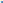 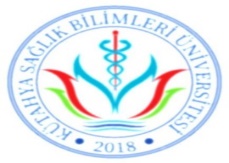 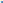 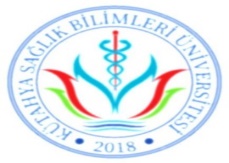 	SİMAV SAĞLIK HİZMETLERİ MESLEK YÜKSEKOKULU 		SOSYOKÜLTÜREL ETKİNLİK DERSİ KARNESİÖğrenci Kulüpleri Tarafından Koordine Edilen Etkinlikler(En Az 6 Saat)Sosyokültürel Etkinlik Koordinatörü	İmzaETKİNLİK NO:FotoğrafFakülte/Meslek YüksekokuluBölümüAdı SoyadıÖğrenci NumarasıCep TelEmailSOSYOKÜLTÜREL ETKİNLİKSOSYOKÜLTÜREL ETKİNLİKSOSYOKÜLTÜREL ETKİNLİKSOSYOKÜLTÜREL ETKİNLİKSOSYOKÜLTÜREL ETKİNLİKSOSYOKÜLTÜREL ETKİNLİKDEĞERLENDİRMERektörlük ve SKS Tarafından Koordine Edilen Etkinlikler(En Az 4 Saat)Rektörlük ve SKS Tarafından Koordine Edilen Etkinlikler(En Az 4 Saat)Rektörlük ve SKS Tarafından Koordine Edilen Etkinlikler(En Az 4 Saat)Rektörlük ve SKS Tarafından Koordine Edilen Etkinlikler(En Az 4 Saat)Rektörlük ve SKS Tarafından Koordine Edilen Etkinlikler(En Az 4 Saat)Rektörlük ve SKS Tarafından Koordine Edilen Etkinlikler(En Az 4 Saat)Rektörlük ve SKS Tarafından Koordine Edilen Etkinlikler(En Az 4 Saat)Etkinlik AdıEtkinlik AdıKoordinatör OnayıKoordinatör OnayıKoordinatör OnayıTarih ve SaatiEtkinlik Sorumlusu Onayı1234Meslek Yüksekokulumuz Tarafından Koordine Edilen Etkinlikler(En Az 4 Saat)Meslek Yüksekokulumuz Tarafından Koordine Edilen Etkinlikler(En Az 4 Saat)Meslek Yüksekokulumuz Tarafından Koordine Edilen Etkinlikler(En Az 4 Saat)Meslek Yüksekokulumuz Tarafından Koordine Edilen Etkinlikler(En Az 4 Saat)Meslek Yüksekokulumuz Tarafından Koordine Edilen Etkinlikler(En Az 4 Saat)Meslek Yüksekokulumuz Tarafından Koordine Edilen Etkinlikler(En Az 4 Saat)Meslek Yüksekokulumuz Tarafından Koordine Edilen Etkinlikler(En Az 4 Saat)Etkinlik AdıEtkinlik AdıEtkinlik AdıKoordinatör OnayıKoordinatör OnayıTarih ve SaatiEtkinlik Sorumlusu Onayı1234Eğitim Komisyonu Tarafından Onaylanan Belgelenmiş Diğer Ulusal Ya Da Uluslararası Etkinlikler (Müze Veya Arkeolojik Alan Gezisi, Sanat Evi Ziyareti, El Sanatı Çalışmaları, Spor Etkinlikleri vb)(En Az 4 saat)Eğitim Komisyonu Tarafından Onaylanan Belgelenmiş Diğer Ulusal Ya Da Uluslararası Etkinlikler (Müze Veya Arkeolojik Alan Gezisi, Sanat Evi Ziyareti, El Sanatı Çalışmaları, Spor Etkinlikleri vb)(En Az 4 saat)Eğitim Komisyonu Tarafından Onaylanan Belgelenmiş Diğer Ulusal Ya Da Uluslararası Etkinlikler (Müze Veya Arkeolojik Alan Gezisi, Sanat Evi Ziyareti, El Sanatı Çalışmaları, Spor Etkinlikleri vb)(En Az 4 saat)Eğitim Komisyonu Tarafından Onaylanan Belgelenmiş Diğer Ulusal Ya Da Uluslararası Etkinlikler (Müze Veya Arkeolojik Alan Gezisi, Sanat Evi Ziyareti, El Sanatı Çalışmaları, Spor Etkinlikleri vb)(En Az 4 saat)Eğitim Komisyonu Tarafından Onaylanan Belgelenmiş Diğer Ulusal Ya Da Uluslararası Etkinlikler (Müze Veya Arkeolojik Alan Gezisi, Sanat Evi Ziyareti, El Sanatı Çalışmaları, Spor Etkinlikleri vb)(En Az 4 saat)Eğitim Komisyonu Tarafından Onaylanan Belgelenmiş Diğer Ulusal Ya Da Uluslararası Etkinlikler (Müze Veya Arkeolojik Alan Gezisi, Sanat Evi Ziyareti, El Sanatı Çalışmaları, Spor Etkinlikleri vb)(En Az 4 saat)Eğitim Komisyonu Tarafından Onaylanan Belgelenmiş Diğer Ulusal Ya Da Uluslararası Etkinlikler (Müze Veya Arkeolojik Alan Gezisi, Sanat Evi Ziyareti, El Sanatı Çalışmaları, Spor Etkinlikleri vb)(En Az 4 saat)Etkinlik AdıEtkinlik AdıKoordinatör OnayıTarih ve SaatiEtkinlik Sorumlusu Onayı123456ETKİNLİK KATILIM FALALİYET RAPORUEtkinlik Adı/BaşlığıEtkinlik TarihiEtkinlik SüresiEtkinlik AmacıKonusu(veya kategorisi)Öğrencinin Elde Ettiği Kazanımlar	                   KONU/İÇERİK(Alan yeterli gelmediği takdirde formun arka sayfasını kullanabilirsiniz)Düzenlendiği Yer/ Adresİlgili Öğrencinin Katıldığına Dair Düzenleyici OnayıUYGUNDUR/UYGUN DEĞİLDİRÖğrenci Adı-Soyadı                       Danışmanın Adı-Soyadı                                               İmza                                                                    İmza                                            UYGUNDUR/UYGUN DEĞİLDİRÖğrenci Adı-Soyadı                       Danışmanın Adı-Soyadı                                               İmza                                                                    İmza                                            